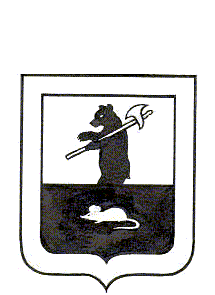 Муниципальный Совет городского поселения Мышкин	РЕШЕНИЕ 	О внесении изменений в решение Муниципального Совета городского поселения Мышкин от 08.12.2020 № 19 «О бюджете городского поселения Мышкин на 2021 год и на плановый период 2022 и 2023 годов»Принято Муниципальным Советом	городского поселения Мышкин«25» мая 2021 годаНа основании Федерального закона от 06.10.2003 № 131-ФЗ «Об общих принципах организации местного самоуправления в Российской Федерации», Бюджетного кодекса Российской Федерации, статьи 22 Устава городского поселения Мышкин,Муниципальный Совет городского поселения Мышкин решил:           1. Внести в решение Муниципального Совета городского поселения Мышкин от 08.12.2020 № 19 «О бюджете городского поселения Мышкин на 2021 год и на плановый период 2022 и 2023 годов» (далее - решение) следующие изменения и дополнения:           1.1. Статью 1 решения изложить в следующей редакции:«Статья 11. Утвердить основные характеристики бюджета городского поселения Мышкин на 2021 год:1) прогнозируемый общий объем доходов бюджета городского поселения Мышкин в сумме 41 560 624 рубль;          2) общий объем расходов бюджета городского поселения Мышкин в сумме 43 744 404 рубль;3) дефицит бюджета городского поселения Мышкин 2 183 780 рублей.            2. Утвердить основные характеристики бюджета городского поселения Мышкин на 2022 год и на 2023 год:             1) прогнозируемый общий объем доходов бюджета городского поселения Мышкин на 2022 год в сумме 23 528 271 рублей и на 2023 год в сумме 170 208 899 рубля;  2) общий объем расходов бюджета городского поселения Мышкин на 2022 год в сумме 23 528 271 рублей, в том числе условно утвержденные расходы в сумме 433 943 рубля и на 2023 год в сумме 170 208 899 рубля, в том числе условно утвержденные расходы в сумме 835 320 рублей.».1.2. Приложения № 1 - № 7 к решению изложить в редакции приложений             № 1 - № 7 к настоящему решению соответственно.1.3. Приложение № 9 к решению изложить в редакции приложения № 8 к настоящему решению.1.4. Статью 14 решения изложить в следующей редакции:«Статья 14 Установить, что объём межбюджетных трансфертов, получаемых бюджетом городского поселения Мышкин, из бюджетов других уровней в 2021 году составляет 23 855 624 рубль, в 2022 году 6 905 571 рублей, в 2023 году 153 502 499 рубля».1.5. Статью 16 решения изложить в следующей редакции:«Статья 16 Утвердить объем бюджетных ассигнований дорожного фонда на 2021 год в сумме 6 623 902 рубля 60 копеек, на 2022 год в сумме 7 126 921 рубль и на 2023 год в сумме 7 210 621 рубль».  2. Настоящее решение опубликовать в газете «Волжские Зори».          3. Контроль за исполнением настоящего решения возложить на постоянную комиссию по бюджету, налогам и финансам Муниципального Совета городского поселения Мышкин. 4. Настоящее решение вступает в силу после его официального опубликования.И.о. Главы городского                                      Председателя Муниципального поселения Мышкин                                  Совета городского поселения Мышкин____________________	А.А. Кошутина     ___________________ Л.А. Чистяков«25» мая 2021 года № 9